Using your table and your knowledge,  justify where you would most like to live.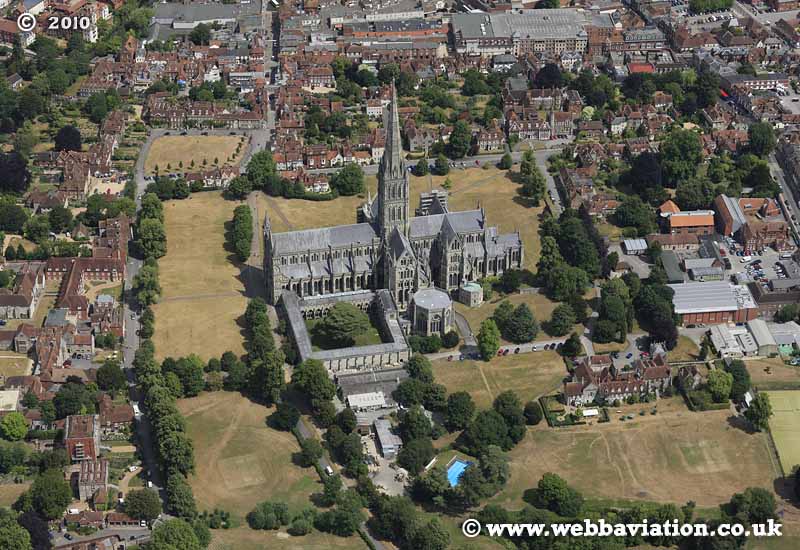 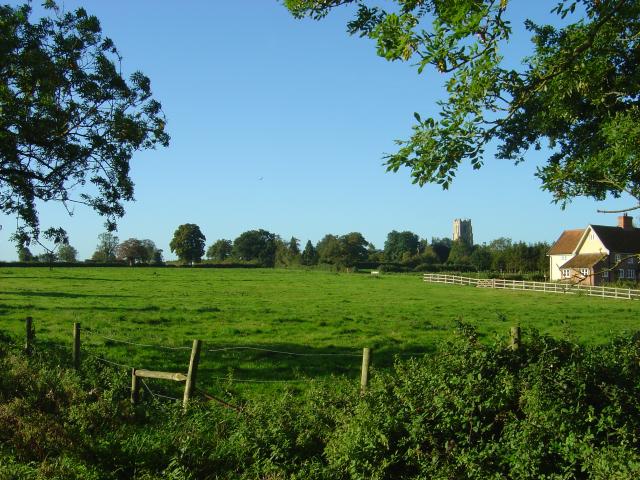 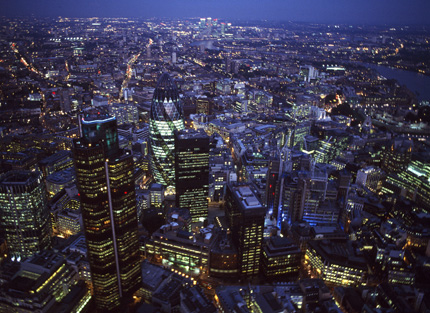 